                          “Rueguen al dueño de la mis que mande obreros a su mies” (Mt. 9,38)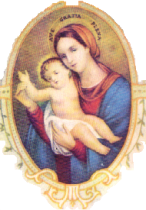 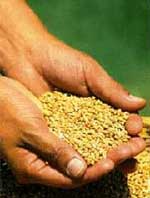 SEMANA VOCACIONAL 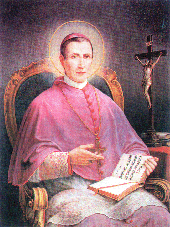 CATEQUESIS VOCACIONAL NIVEL SECUNDARIOINTRODUCCIÓN GENERAL : Este encuentro tiene  como método de base: Ver- Juzgar – Actuar- Orar, de tal manera que partiremos  de la realidad personal (VER), luego se iluminaremos la realidad personal a  la  luz Palabra de Dios (JUZGAR) y invitaremos al joven a  cambiar esa realidad, a asumir valores y actitudes concretas en el seguimiento de Jesús (ACTUAR).  Es muy importante orar y celebrar el paso de Dios por la vida personal y grupal con un momento de oración creativo (ORAR).OBJETIVO: que los alumnos conozcan el concepto de la vocación y sus características específicas, para que iluminen su propia experiencia vocacional a través de la reflexión y la oración.COMENZAMOS ESTE  ENCUENTRO REZANDO JUNTOS: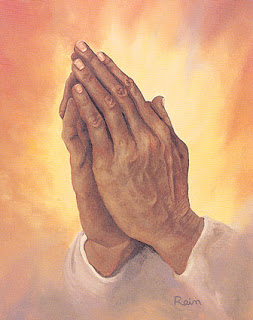 Señor escucha mi oración en este día. Aquí estoy contigo.     He venido para encontrarme contigo y conmigo mism@, a pensar sobre el sentido de mi vida.

Hoy quiero descubrir algo nuevo en mí. Quiero saber qué es lo que hay en el fondo de mí. No quiero vivir la vida por vivir. Quiero vivirla sabiendo que puedo hacer mucho con ella.
Me han dicho que tú tienes un gran sueño para mí y es: “Ser feliz”
Pero ¿Cómo? ¿Dónde? ¿Cómo saberlo? ¿Qué hacer? Yo quiero ser feliz pero no sé por dónde empezar.

Señor Jesús, tú amaste a los jóvenes, los animaste, los miraste con amor y los llamaste.
A veces yo quisiera hacer mucho por este mundo pero no sé qué, cómo, hacia dónde orientar mis deseos.

Señor Jesús, busco tu rostro; busco el sentido de mi vida
permíteme mirarte cara a cara. AMÉNPasamos luego las  imágenes en power point (cuyo archivo se adjunta) Abrimos el diálogo a partir de las diapositivas: Qué busco en la vida? Qué estoy haciendo con mi vida? Qué es lo más importante para mí en estos momentos? Qué puesto está ocupando Dios? Vamos a intentar pararnos un momento para reflexionar y pensar en nuestra vida, el sentido y orientación que le estamos dando, lo que estamos haciendo con ella, aquello que ocupa el centro de nuestro vivir diario, lo que más y lo que menos valoramos.  La vida se presenta como un abanico de posibilidades: puedo hacer de ella  muchas cosas, el momento de la juventud es momentos de posibilidades...La  cuestión no es sólo cuestión de qué tipo de estudios voy a hacer...qué profesión.. sino la pregunta más importante, que pocos jóvenes se hacen: ¿qué persona voy a ser? ¿ sobre qué valores apoyo mi vida?... ¿egoísmo, interés... o servicio y amor?...¿dinero, o pobreza del evangelio?...placer y diversiones, o compromiso con los demás para quitar el dolor en el mundo? ¿Vivir a lo más fácil y corrido, o buscando lo que más vale, a costa de sacrificios?....  Cuando hablamos del sentido de la vida, estamos hablando de la Vocación, palabra que proviene del latín “vocare” que significa "llamado", y se refiere a que cuando Dios te creó, también te pensó y te llamó a un estado y condición de vida específicos, a un estilo de vida concreto, que pasa inevitablemente por el seguimiento de Cristo, la vivencia del Evangelio. La VIDA es por tanto, una llamada y a la vez una respuesta a la voz de Dios, originándose de este modo un "diálogo entre el Creador y la criatura". Así, el hombre está llamado a dialogar con su creador con una disposición elemental: la obediencia, ya que Dios merece la confianza del hombre.La vocación surge de la intimidad de Dios y llega a la intimidad del hombre, de modo que ya todo en el hombre es vocación.3- APLICACIÓN DEL MÉTODO VER- JUZGAR- ACTUAR- ORAR PRIMER MOMENTO: VER 1. En pequeños grupos de  alumnos contestar la hoja de Concordar y Discordar sobre la Vocación que a continuación se presenta. ANEXO 1: CONCORDAR Y DISCORDAR SOBRE LA VOCACIÓNLean con mucha atención las siguientes frases; dialoguen  entre ustedes sobre su contenido y respondan con una "V" si es verdadera, con una "F" si es falsa y con una "D" si es dudosa cada una de las frases.No respondan a una pregunta si no están todos de acuerdo.________1. Todos los hombres y todas las mujeres tienen una vocación y necesitan descubrirla________2. El responder a la propia vocación es tarea únicamente personal________3. Ser cristiano es una vocación________4. La vocación es el medio para desenvolverse en el mundo y alcanzar bienes materiales.________5. Sólo tienen vocación los que pueden estudiar en las universidades.________6. Hay que tener mucha suerte para ser feliz en el matrimonio.________7. Como soltero se puede alcanzar la felicidad y servir a los demás.________8. El sacerdocio y la vida religiosa son vocaciones que nada tienen que ver con la comunidad.________9. En el mundo actual todos los laicos están comprometidos en el servicio a los demás como respuestaa su vocación.________10. Cada uno tiene su propio destino en la vida.Culminamos  este primer momento con un plenarioORIENTACIONES PARA EL CATEQUISTA:1) La respuesta es verdadera, porque todos sin distinción, tenemos una vocación; es decir un llamado de Dios y es nuestra tarea descubrir este llamado de Dios y responderle con generosidad.2) Es verdadera, porque a pesar de la influencia del medio ambiente, la familia o los amigos; la respuesta al llamado de Dios es personal: Es a mí a quien llama, soy yo quien debe responder.3) Es verdadera, porque es Dios quien ha tenido la iniciativa de buscar al hombre para hacerlo hijo suyo.4) Es falsa, porque la vocación es un llamado al servicio para la construcción del reino de Dios; y no busca el lucro o los bienes materiales.5) Es falsa, porque en éste aspecto la vocación quedaría reducida al campo intelectual y la vocación abarca al hombre en su totalidad.6) Es falsa, pues no se debe a la suerte, sino a la elección libre para realizarse como pareja en el amor.7) Es verdadera, porque la soltería, asumida como opción de vida Cristiana es signo de la libertad de Jesús, dispuesto para una multitud de servicios en medio del mundo.8) Es falsa, pues tanto los sacerdotes como las religiosas han salido de la comunidad y están al servicio de Dios en la comunidad.9) Es falsa, pues de acuerdo a la pregunta, en la actualidad la mayoría de los laicos (bautizados) no viven ningún compromiso con la Iglesia.10) Es falsa, ya que al hablar de destino estamos haciendo a un lado la vocación que cada uno tiene pues ésta exige una respuesta "libre" y el destino no permite siquiera la libertad.SEGUNDO MOMENTO: JUZGAR Texto evangélico para iluminar la misma Mt. 9.36-38:“Al ver a la multitud, tuvo compasión, porque estaban fatigados y abatidos, como ovejas que no tienen pastor. Entonces dijo a sus discípulos: "La cosecha es abundante, pero los trabajadores son pocos. Rueguen al dueño de los sembrados que envíe trabajadores para su cosecha”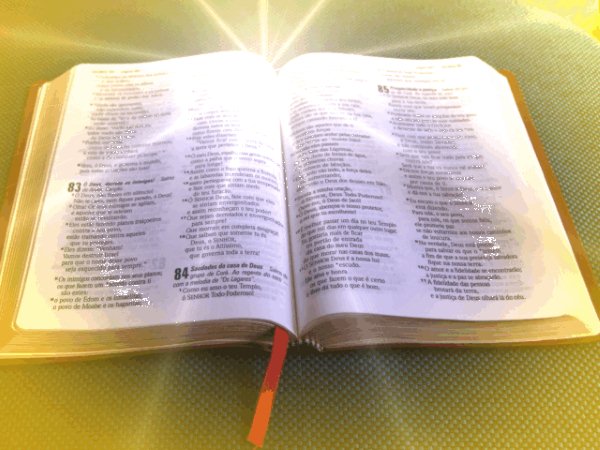 Hacemos con los alumnos una breve reflexión sobre el texto evangélico:Jesús se compadecía de las multitudes”. Es un sentimiento profundamente humano, de una exquisita ternura paternal. Pero el de Cristo no es un sentimiento estéril, sino un compromiso eficaz y operante. El fruto inmediato de esa compasión que siente hacia las multitudes es la elección de sus Apóstoles. “La mies es abundante –les dice–, pero los trabajadores son pocos. Rogad, pues, al Dueño de la mies que mande trabajadores a su mies”.Nos dice le Papa Francisco: que  la mies de la cual habla Jesús es la humanidad, somos nosotros… nosotros somos «propiedad» de Dios no en el sentido de la posesión que hace esclavos, sino de un vínculo fuerte que nos une a Dios y entre nosotros, según un pacto de alianza que permanece eternamente «porque su amor es para siempre» Todo procede de él y es don suyo: el mundo, la vida, la muerte, el presente, el futuro… el modo de pertenecer a Dios: a través de la relación única y personal con Jesús, que nos confirió el Bautismo desde el inicio de nuestro nacimiento a la vida nueva. Por eso, toda vocación, no obstante la pluralidad de los caminos, requiere siempre un éxodo de sí mismos para centrar la propia existencia en Cristo y en su Evangelio. Tanto en la vida conyugal, como en las formas de consagración religiosa y en la vida sacerdotal, es necesario superar los modos de pensar y de actuar no concordes con la voluntad de Dios. Es un «éxodo que nos conduce a un camino de adoración al Señor y de servicio a él en los hermanos y hermanas»Jesús vive y camina en nuestras realidades de la vida ordinaria para acercarse a todos, comenzando por los últimos, y curarnos de nuestros males y enfermedades. Me dirijo ahora a aquellos que están bien dispuestos a ponerse a la escucha de la voz de Cristo que resuena en la Iglesia, para comprender cuál es la propia vocación.Nos dice el Papa Francisco: Los invito a escuchar y seguir a Jesús, a dejaros transformar interiormente por sus palabras que «son espíritu y vida» (Jn6,63).  La vocación es un fruto que madura en el campo bien cultivado del amor recíproco que se hace servicio mutuo, en el contexto de una auténtica vida eclesial. Ninguna vocación nace por sí misma o vive por sí misma. La vocación surge del corazón de Dios y brota en la tierra buena del pueblo fiel, en la experiencia del amor fraterno.Dios ama a los jóvenes con un amor especialísimo, como se ama la vida, la pureza, la fuerza y la plenitud; y el reto que Él nos presenta es para almas grandes, para corazones nobles, para espíritus magnánimos y generosos como el tuyo. No tengas miedo a decirle que “sí”, sea cual sea la vocación que  Dios te ha regalado, sé valiente y generosos para responder. C) ACTUAR    ¿Cómo puedo saber qué quiere Dios de mí?Para ser "sensibles" a la vocación es necesario "estar en la onda de quien nos llama", esto es:Descubrir que Dios es nuestro Padre. Dios no es un concepto, una idea, una fuerza anónima o un elemento de la mitología más o menos fantástico. Dios, así nos lo vemos en el Antiguo Testamento y así nos lo presenta Jesús, es un ser personal, vivo, que ama y dialoga con sus criaturas. Las vocaciones específicas son tres:  ORAR: CULMINAMOS CON UN MOMENTO ADORACIÓN: “RUEGUEN AL DUEÑO DE LOS SEMBRADOS QUE ENVÍE OBREROS A SU MIES”Como símbolo central para este momento de adoración  sugerimos colocar el Cirio Pascual y  un buen número de velas rodeándolo, de las cuales sólo algunas, pocas, estarán encendidas. El resto estarán apagadas, simbolizando el gran  número de los que forman la mies y deciden seguir a Cristo y otros que están indecisos o son indiferentes a la vocación  que Dios les ha regalado. Para los momentos de meditación, sugerimos acompañarla con música de fondo.  INTRODUCCIÓN: La vocación es un misterio grande de fe. Es Dios Padre el que llama todas las cosas a la  existencia, toda criatura viviente a la vida, todo ser espiritual al conocimiento y al amor que nos ofrece.  Él llama a todos los hombres para dominar y completar la creación. Es el Espíritu del  Padre y de Jesús el que continúa haciendo que se oigan en la intimidad de cada uno las llamadas más personales.  En este tiempo pascual, tiempo de gracia y conversión, sentimos la voz de Dios que nos llama y quiere llamar a otros. Oremos hoy juntos, ante su presencia sacramental,  por las vocaciones.  Canto de Exposición del SantísimoMomento del silencioLectura evangélica (Mt 20 1, 7) “ Jesús recorría todas las ciudades y los pueblos, enseñando en sus sinagogas  y proclamando la Buena Nueva del Reino y sanando toda enfermedad y toda dolencia.  Y al ver a la muchedumbre, sintió compasión por ella, porque estaban vejados y abatidos como ovejas sin pastor. Entonces dice a sus discípulos: "La mies es mucha y los obreros pocos. Rueguen, pues, al Dueño de la mies que envíe obreros a su mies."Reflexión con música de fondo«Quieres encontrar a Dios. Piensa que es él quien te busca a ti. Vive en la sencillez y en la transparencia; no te hagas notar. Haz tu camino como una peregrinación interior. Es allí donde le encontrarás. Reconcíliate con la vida. Vive tu encuentro con Jesús  con la actitud gratuita de quien lo da y lo recibe todo como un don. Más que hablar, es bueno que escuches. Y más que esforzarte por pedir, dile al Padre que lo esperas todo de El. Abre tu vida al amor. Amando te encontrarás con el Amor. Si haces de tu vida un gesto de amor, estarás haciendo el mejor camino para encontrar a Dios en tu oración. Cierra la puerta a los ruidos del desamor, la intranquilidad, el egoísmo, el orgullo. Todo ello te incapacita para escuchar a Dios en tu oración silenciosa. Que tu oración sea siempre un encuentro profundo con el Padre, el Hijo y el Espíritu Santo. En ello está el verdadero lugar de encuentro con Dios. Dios está ahí, en tu vida. No dudes de encontrarlo. Porque tú lo buscas a él en tu oración, y él sale a tu encuentro en la oración y en la vida. No olvides la respuesta a tu pregunta: ¿qué es lo esencial de la oración? "Jesús". Amén.» Preces  Llenos de alegría y gozo por sentirnos llamados a la gran misión de anunciar la Buena nueva a  todos los hombres, dirijamos al Padre nuestra oración confiada. Para que los pastores de la Iglesia y demás personas consagradas, vivan con gozo, fidelidad y perseverancia su vocación, roguemos al Señor. Te rogamos, óyenos. Para que las familias cristianas no sean obstáculo para la vocación consagrada de sus hijos, sino que, al contrario, viviendo la fe con autenticidad y creando un clima de oración, faciliten a sus miembros la acogida de la llamada de Dios, roguemos al Señor. Te rogamos, óyenos. Para que todos nosotros, comunidad cristiana, tomemos conciencia de que la vocación es fruto de la gracia y oremos insistentemente al Señor pidiendo la abundancia de vocaciones   que la Iglesia necesita Te rogamos, óyenos Te pedimos, Señor, que sigas favoreciendo y enriqueciendo a tu Iglesia con los dones de tus vocaciones. Te pedimos que sean muchos los que escuchen y respondan generosamente a tu  llamada, para que pueda tu Iglesia alegrarse con su entrega fiel y perseverante .Te rogamos óyenos  Padrenuestro:  Elevemos al Padre eterno, sustento de toda vocación, la oración que su hijo, Jesucristo, nos  enseñó: Padre nuestro…  Para finalizar rezamos juntos la siguiente oración:Señor, hoy también hay mucha gente que estácomo oveja sin pastor. Hoy también la mies es muchay pocos los obreros.Tú, que nos dijiste que en esos momentos rogáramos al Dueñopara que enviase obreros a su mies, escucha nuestra oración.                   Te pedimos por todos los que entregan su vidapara propagar tu Evangelio.Confórtalos con tu Espíritu. Anímalos en su duro trabajo.Dales fuerza para seguir predicando tu verdad.Haz que su doctrina y testimonio sean semilla de ideales noblesen los jóvenes, de bendición en las familias, de paz en las naciones, de amor y esperanza en todos.Suscita corazones generosos        que, siguiendo su ejemplo y entrega, hagan realidad                        la venida de tu Reino a nosotros. AménCulminamos con un canto para reservar el Santísimo Sacramento.SIETE PASOS PARA DISCERNIR MEJOR:  se distribuirán entre los grupos de alumnos  1 de los siete pasos, se les pedirá que ellos lean  lo que  se dice del  paso que le ha  tocado al grupo y rescaten de ese paso lo más importante